Publicado en Madrid el 02/11/2016 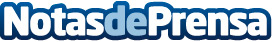 Creación de una aseguradora cautiva en Gibraltar con Foster SwissLa consultora financiera y fiscal suiza, Foster Swiss, ha asesorado a un importante grupo empresarial de Dubái para la creación de una aseguradora cautiva en Gibraltar, ante la CSF, la Comisión de Servicios FinancierosDatos de contacto:Foster SwissNota de prensa publicada en: https://www.notasdeprensa.es/creacion-de-una-aseguradora-cautiva-en Categorias: Internacional Inmobiliaria Finanzas Seguros Actualidad Empresarial http://www.notasdeprensa.es